COVER LETTERTo,The EditorAnnals of Pathology and Laboratory Medicine (APALM)Subject:	Submission of Manuscript for publicationWe intend to publish an article entitled “An Umbilical polyp in an infant- A rare congenital lesion ” in your journal as a Letter to Editor. On behalf of all the contributors I will act and guarantor and will correspond with the journal from this point onward.All authors of this case report declare that we qualify for authorship. Each author has participated sufficiently in the work and takes public responsibility for appropriate portions of the content of this article. Each author also acknowledges that this final version was read and approved. We also certify that this work is not considered elsewhere for publication and has not been presented anywhere. There are no conflicts of interest related to this work, to the best of our knowledge.We hereby transfer, assign, or otherwise convey all copyright ownership, including any and all rights incidental thereto, exclusively to the journal, in the event that such work is published by the journal. We would like to suggest following reviewer(s) for the article.Thanking you,Yours sincerely,Meghna Singh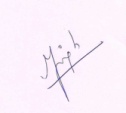 Date:05-06-15Place: Agra, Uttar Pradesh, INDIAS.No.NameName of instituteEmail id1Prashant GoyalDepartment of Pathology, Swami Dayanand Hospital, Dilshad Garden, Delhidrprashant549@yahoo.co.in2Shelly SehgalDepartment of Pathology, Swami Dayanand Hospital, Dilshad Garden, Delhishellysehg@gmail.com